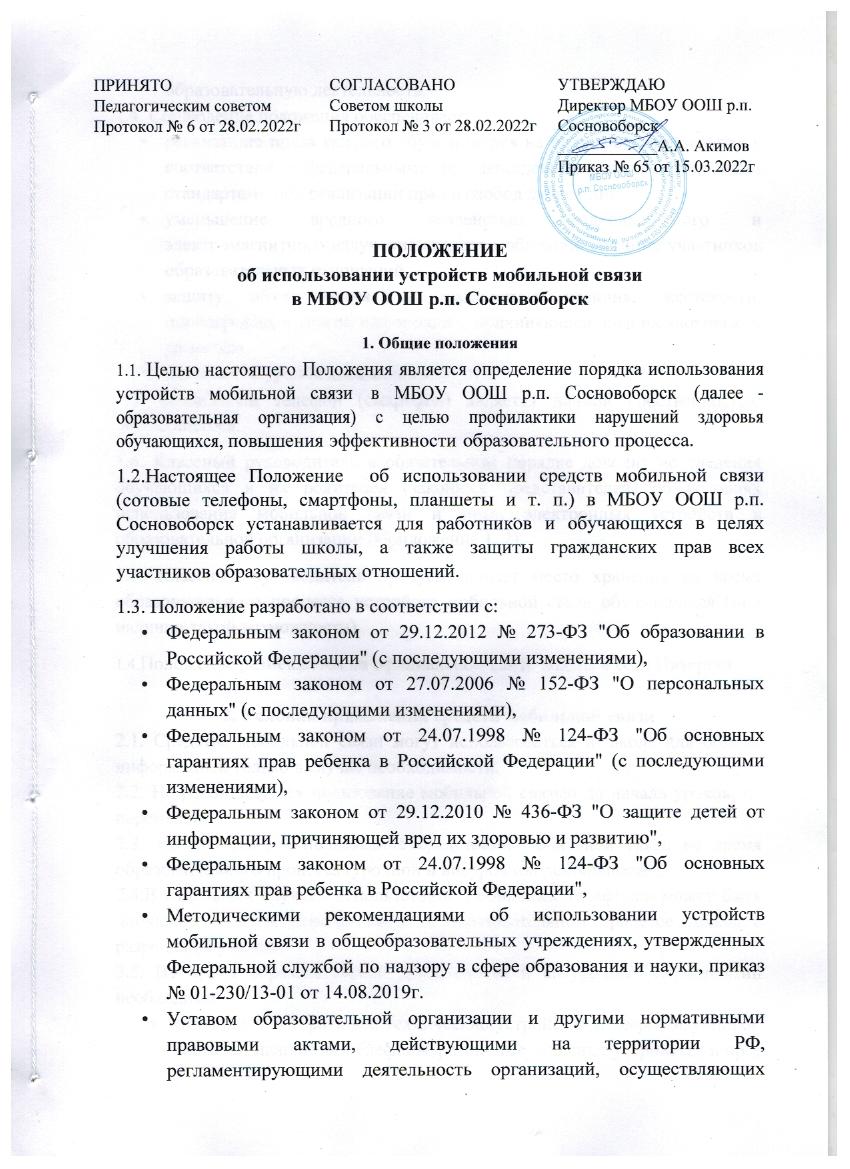 стандартами при реализации прав и свобод других лиц,уменьшение вредного воздействия радиочастотного и электромагнитного излучения средств мобильной связи на участников образовательных отношений,защиту обучающегося от пропаганды насилия, жестокости, порнографии и другой информации, причиняющей вред их здоровью и развитию,повышение уровня дисциплины.1.5. Мобильный телефон (смартфон) является личной собственностью обучающегося.1.6. Классный руководитель в обязательном порядке доводит до сведения обучающихся и их родителей (законных представителей) об условиях использования мобильной связи и иных электронных устройств в образовательной организации (Приложение 1, 2).1.7. Классный руководитель предусматривает место хранения во время образовательного процесса устройств мобильной связи обучающихся (при наличии такой возможности).Положение размещается на официальном сайте школы в сети Интернет.2. Условия применения средств мобильной связи2.1. Средства мобильной связи могут использоваться в школе для обмена информацией только в случае необходимости.2.2. Не рекомендуется пользование мобильной связью до начала уроков, на переменах.2.3. Не допускается пользование средствами мобильной связи во время образовательного процесса (урочной и внеурочной деятельности).2.4.В отдельных случаях использование мобильных телефонов может быть допущено в целях использования в образовательном процессе только с разрешения учителя.2.5. Во время образовательной деятельности и внеурочных мероприятий необходимо:отключить и убрать все технические устройства (плееры, наушники, гаджеты, планшеты, телефоны, различные записные устройства и пр.), отключить мобильный телефон и (или) перевести в режим «без звука»,убрать мобильный телефон и (или) другие технические устройства со стола. 2.6. Средства мобильной связи, в т. ч. в выключенном состоянии, не должны находиться на партах в классах и обеденных столах в столовой.2.7. Родителям (законным представителям) учащихся не рекомендуется звонить своим детям во время образовательного процесса. В случае необходимости они могут позвонить, ориентируясь на расписание звонков, размещенное на сайте школы и записанное в дневниках обучающихся.В случае форс-мажорных обстоятельств для связи со своими детьми во время образовательного процесса родителям (законным представителям) рекомендуется передавать сообщения через секретаря школы по телефонам, размещенным на сайте школы и записанным в дневниках обучающихся.2.8.В случае внештатной ситуации обучающиеся могут воспользоваться средством мобильной связи во время образовательного процесса, предварительно получив разрешение педагога или представителя администрации школы. Пользование мобильным телефоном возможно в таких случаях только при условии выхода в рекреацию.2.9. При необходимости регулярного использования средств мобильной связи во время образовательного процесса пользователь должен представить директору школы или дежурному администратору аргументированное обоснование (медицинское заключение, объяснительную записку и т. п.) и получить на это письменное разрешение.2.10. При использовании на перемене средств мобильной связи необходимо соблюдать следующие этические нормы:не следует использовать в качестве звонка мелодии и звуки, которые могут оскорбить или встревожить окружающих;разговаривать с собеседником нужно максимально тихим голосом;не следует вести приватные разговоры с использованием средств мобильной связи в присутствии других людей;недопустимо использование чужих средств мобильной связи и сообщение их номеров третьим лицам без разрешения на то владельцев.2.11. При входе в школу перевести устройства мобильной связи в режим «без звука» (в том числе с исключением использования режима вибрации из-за возникновения фантомных вибраций).2.12.Ответственность за сохранность средств мобильной связи лежит только на его владельце (родителях, законных представителях владельца).Все случаи хищения имущества рассматриваются в установленном законом порядке и преследуются в соответствии с законодательством РФ. 2.13. В целях сохранности средств мобильной связи участники образовательного процесса обязаны не оставлять свои средства мобильной связи без присмотра, в том числе в карманах верхней одежды, индивидуальных шкафчиках в раздевалках спортзалов, в кабинетах.2.14. Педагогические работники школы также ограничивают себя в пользовании средствами мобильной связи во время образовательного процесса (за исключением экстренных случаев).2.15. Педагогические работники могут использовать на уроке мобильные электронные устройства для входа в «Электронный журнал» (дневник).2.16. Всем участникам образовательных отношений пользоваться памяткой для обучающихся, родителей и педагогических работников по профилактике неблагоприятных для здоровья и обучения детей эффектов от воздействия устройств мобильной связи (Приложение 3).2.17.Все спорные вопросы между участниками образовательных отношений в отношении соблюдения положения разрешаются путем переговоров с участием представителей администрации школы, директора школы и Комиссии по урегулированию споров между участниками образовательных отношений.3. Права и обязанности пользователей мобильной связи3.1. Пользователи мобильной связи при выполнении указанных в разделе 2 требований имеют право:осуществлять и принимать звонки;получать и отправлять SMS и MMS- уведомления только с целью оперативной  связи обучающегося со своими родителями (законными представителями), экстренными службами (пожарная служба 101, 112, скорая помощь 103);прослушивать аудиозаписи (с использованием наушников);просматривать видеосюжеты (с использованием наушников);вести фото- и видеосъемку лиц, находящихся в школе только с их согласия.3.2. Пользователи обязаны помнить о том, что согласно Конституции Российской Федерации:осуществление прав и свобод человека и гражданина не должно нарушать права и свободы других лиц (п. 3 ст. 17);сбор, хранение, использование и распространение информации о частной жизни лица без его согласия не допускаются (п. 1 ст. 24).4. Ответственность за нарушение положения4.1. За нарушение настоящего Положения пользователи средств мобильной связи несут ответственность в соответствии с действующим законодательством Российской Федерации, уставом и локальными нормативными актами школы.4.2. За однократное нарушение педагогический работник школы должен сделать обучающемуся замечание и довести факт нарушения настоящего Положения в виде докладной до сведения директора школы (с написанием объяснительной обучающегося).4.3. За неоднократное – проводится разъяснительная беседа с обучающимся в присутствии родителей (законных представителей) о рисках здоровью от воздействия  электромагнитного излучения, генерируемого устройствами мобильной связи,  о возможных негативных последствиях и эффективности образовательного процесса при неупорядоченном использовании устройств мобильной связи во время занятий.4.4. При повторных нарушениях  проводится изъятие средств мобильной связи и других  электронных устройств,  с доведением данного факта до сведения родителей. Изъятые средства мобильной связи передаются родителям (законным представителям).4.5. За нарушение данного Положения педагогические работники также несут ответственность в соответствии с действующим законодательством и локальными актами организации, осуществляющими образовательную деятельность.5. Заключительные  Положения5.1. Настоящее Положение имеет неограниченный срок действия.5.2. Настоящее Положение действуют до внесения изменений и дополнений.Приложение №1Лист ознакомления обучающихся с Положением об использовании устройств мобильной связи в МБОУ ООШ р.п. СосновоборскПриложение №2Лист ознакомления родителей (законных представителей) с Положением об использовании устройств мобильной связи в МБОУ ООШ р.п. СосновоборскПриложение №3Памятка для обучающихся, родителей и педагогических работников по профилактике неблагоприятных для здоровья и обучения детей эффектов от воздействия устройств мобильной связиИсключение ношения устройств мобильной связи на шее, поясе, в карманах одежды с целью снижения негативного влияния на здоровье.Максимальное сокращение времени контакта с устройствами мобильной связи.Максимальное удаление устройств мобильной связи от головы в момент соединения и разговора (с использованием громкой связи и гарнитуры).Максимальное ограничение звонков с устройств мобильной связи в условиях неустойчивого приема сигнала сотовой связи (автобус, метро, поезд, автомобиль).Размещение устройств мобильной связи на ночь на расстоянии более 2 метров от головы.№ п/пФИО обучающегосяДата ознакомленияПодпись обучающегося№ п/пФИО родителяДата ознакомленияПодпись родителя